В рамках природоохранной акции «Марш парков – 2020» Центр охраны дикой природы и национальный парк «Смоленское Поозерье» объявляют областной детский творческий конкурс на природоохранную тематику.Девиз: «Четверть века помогаем заповедной природе!»Цель: пропаганда экологической и природоохранной деятельности, воспитание любви к природе, выявление творческих способностей учащихся.Детский художественный конкурс «Мир заповедной природы».На конкурс принимаются рисунки на тему «Природа родного края».Основное условие – постараться выполнить конкурсную работу непосредственно на природе, т. е. поработав в технике пленэра. Изобразите уголок природы, который вам близок. Вы можете нарисовать не только заповедное место и его обитателей, но и озеро или парк, в котором гуляете, любой уголок природы, который вы любите и хотите защитить, а обитающие там растения или животные вам хорошо известны.Если у вас нет возможности выполнить конкурсные работы на природе, можно посмотреть познавательный фильм о природе России или своего региона и вдохновившись её красотой, создать конкурсную работу.Требования  к работам:● рисунок должны соответствовать заявленной тематике конкурса и иметь название;● рисунок должен быть самостоятельной работой ребенка; ● рисунок должен быть оригинальным (т. е. не срисованным; копии с открыток, фотографий ООПТ и т. п. НЕ принимаются!);● размер листа включая рамку (если есть) – не более 30х40 см (формат А3);● не принимаются рисунки в электронном виде;● ФИО ребенка, класс, руководитель и организация указываются на обороте рисунка либо приклеиваются с обратной стороны так, чтобы не портить сам рисунок. ВНИМАНИЕ!В объявленных конкурсах могут принимать участие  учащиеся 1-11 классов.  Работы направлять в ФГБУ «Национальный парк «Смоленское Поозерье» строго до 20 сентября 2020 года  по адресу:216270 Смоленская область, Демидовский р-н,пос. Пржевальское, ул. Гуревича, д. 19национальный парк «Смоленское Поозерье»отдел экологического просвещенияИтоги конкурсов будут подведены до 25 сентября 2020 года.Список победителей будет размещен на сайте национального парка, в экологической газете «Поозерье». Победители получат дипломы, участники – сертификат участника.Присланные работы не возвращаются. Национальный парк «Смоленское Поозерье» оставляет за собой право использовать работы участников конкурсов на выставках, в печатной продукции, социальной рекламе и т.п.  Лучшие работы будут отправлены на Всероссийский конкурс в Центр охраны дикой природы (г. Москва). Контактный телефон: 8 (48147) 2-62-04 Кунгурякова Ирина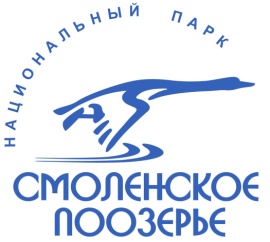 Положениео проведении областного детского творческогоприродоохранного конкурса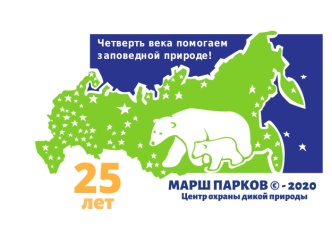 